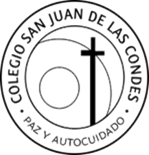 LISTA DE ÚTILES8º BÁSICO  20217 cuadernos universitarios matemática cuadro grande 100 hojas1 caja de lápices grafito4 gomas de borrar2 pegamentos en barra4 plumones para pizarra (3 negros y 1 rojo)1 cinta masking tape de color o diseño a elección.1 cinta masking tape de 4 cms1 cinta adhesiva de embalaje transparente de 4 cms2 resmas de papel oficio blanco1 jabón líquido desinfectante2 desinfectante de ambiente (tipo laysol o lisoform)1 envase de toallas húmedas desinfectantes6 rollos de papel higiénico4 toallas absorbentes.Un estuche con  2 lápiz grafito, lápiz  pasta azul y rojo, lápices de colores, goma de borrar, corrector líquido, sacapunta, regla 20 cm., pegamento en barra y tijeras.LENGUA Y LITERATURATexto Lengua y Literatura 8° BásicoProyecto Saber HacerEditorial SantillanaDiccionario de sinónimos y antónimos.Diccionario Ilustrado de la Lengua Española Aristos. Editorial SOPENA. (Última Edición)ARCHIVADOR de presentación tamaño carta 2 anillos lomo 1,5 pulgadas (para Programa de Optimización a la Lectura).MATEMÁTICATexto Matemática 8º BásicoProyecto Saber HacerEditorial SantillanaCIENCIAS NATURALESTexto Ciencias Naturales 8º Básico.Proyecto Saber HacerEditorial SantillanaHISTORIA, GEOGRAFÍA y CIENCIAS. SOCIALESTexto Sociedad 8°Básico.Proyecto Saber HacerEditorial SantillanaINGLÉSLibro:  Got it! 1BStudent Book and Workbook. Editorial Oxford University PressLibrería Books and BitsRELIGIÓN– ORIENTACIÓN1 caja de lápices scripto o marcadores (12 colores)1 block de cartulina de colores1 block de papel entretenido1 block de cartulina española1 block de dibujo médium 99MÚSICASe pedirá en marzo.EDUCACIÓN FÍSICA Y SALUDBuzo del colegio con polera institucional.Polera de cambio Nota: Las alumnas no pueden asistir con calzas NOTA :* La lista de la lectura complementaria será entregada en Marzo.  *  Todos los materiales deben venir debidamente rotulados con el nombre y curso del alumno(a).*  Es de responsabilidad de los apoderados revisar diariamente los materiales de su hijo(a) y reponer aquello que se necesite durante el año.*LOS ESTUDIANTES MATRICULADOS OBTIENEN UN 23% DE DESCUENTO EN TEXTOS SANTILLANA. SE INFORMARÁ EL LUGAR DÓNDE SE PUEDE OPTAR A ESTE DESCUENTO.